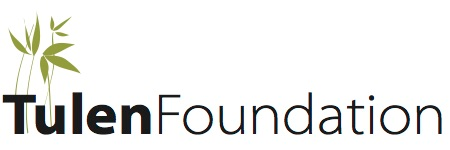 Program Grant Application IntroductionThank you for your interest in the Tulen Foundation Program Scholarship. Scholarship funds are meant for students in need of funding for Tulen programs including No Go Yell Tell Kids Self-Defense, Hours of Power Self-Defense and on going weekly training at a Tulen school. Funds will not be used for additional training including summer camps and seminars. All applications will be reviewed by the Tulen Foundation board. Note that past funding does not guarantee future funding.Program Grant ApplicationThank you for your interest in Tulen Foundation program grants.  Please complete the information requested and we will review your application.  Applications for matching funds, in which the applicant or other entity can pay towards the amount needed, are encouraged.  Application DateSchool LocationSchool LocationAPPLICANT INFORMATIONAPPLICANT INFORMATIONAPPLICANT INFORMATIONNameAgeAgePhone(               )EmailEmailAddressAddressAddressCityStateZipPROGRAMPROGRAMPROGRAMPlease describe your intended program:Total cost of program:Total amount of funds requested from Tulen Foundation:Please describe your intended program:Total cost of program:Total amount of funds requested from Tulen Foundation:Please describe your intended program:Total cost of program:Total amount of funds requested from Tulen Foundation:Please describe your intended program:Total cost of program:Total amount of funds requested from Tulen Foundation:The Tulen Foundation is committed to providing equal opportunities to all persons regardless of race, color, national, origin, age, religion, sex, or disability in its programs, services, activities, employment policies, and enrollment or subscription to any program or service.  Application approval is based on criteria determined by the Tulen Foundation.The Tulen Foundation is committed to providing equal opportunities to all persons regardless of race, color, national, origin, age, religion, sex, or disability in its programs, services, activities, employment policies, and enrollment or subscription to any program or service.  Application approval is based on criteria determined by the Tulen Foundation.The Tulen Foundation is committed to providing equal opportunities to all persons regardless of race, color, national, origin, age, religion, sex, or disability in its programs, services, activities, employment policies, and enrollment or subscription to any program or service.  Application approval is based on criteria determined by the Tulen Foundation.Have you received a scholarship or grant  from the Tulen Foundation before? If yes, for what program and at what amount?Have you received a scholarship or grant  from the Tulen Foundation before? If yes, for what program and at what amount?Have you received a scholarship or grant  from the Tulen Foundation before? If yes, for what program and at what amount?APPLICANT ESSAYAPPLICANT ESSAYWho referred you to the Tulen Foundation application?Who referred you to the Tulen Foundation application?Why are you seeking a grant?  How will this program benefit the community? How will your program help to build safety, self-esteem, and strength? Why are you seeking a grant?  How will this program benefit the community? How will your program help to build safety, self-esteem, and strength? SignatureDateDate Received by Tulen FoundationRegionSCHOLARSHIP COMMITTEESCHOLARSHIP COMMITTEECommittee MembersCommittee MembersCriteria Used For SelectionCriteria Used For SelectionWhy should the Applicant receive a grant?Why should the Applicant receive a grant?TULEN FOUNDATIONTULEN FOUNDATION□  Approved   □ Not ApprovedFunds EncumberedTulen Foundation Statement and Disbursement of FundsTulen Foundation Statement and Disbursement of FundsAuthorized SignatureDate